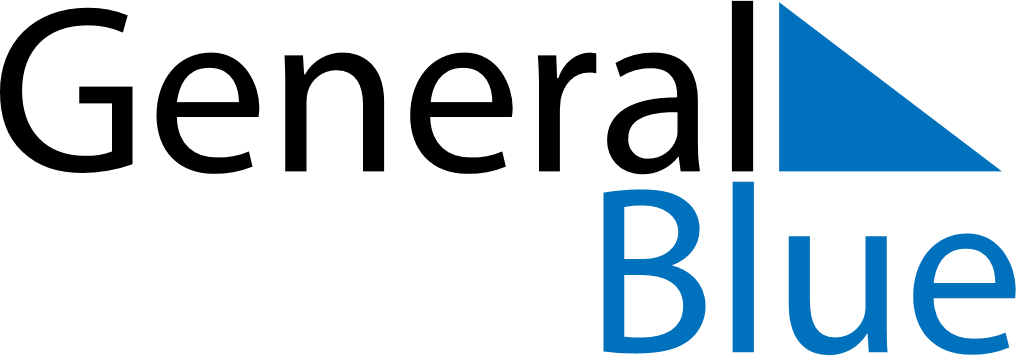 April 2020April 2020April 2020April 2020April 2020April 2020AustriaAustriaAustriaAustriaAustriaAustriaMondayTuesdayWednesdayThursdayFridaySaturdaySunday123456789101112Easter SaturdayEaster Sunday13141516171819Easter Monday2021222324252627282930NOTES